Đề thi Violympic Toán lớp 2 vòng 10 năm 2015 - 2016 Bài 1: Sắp xếp các giá trị theo thứ tự tăng dần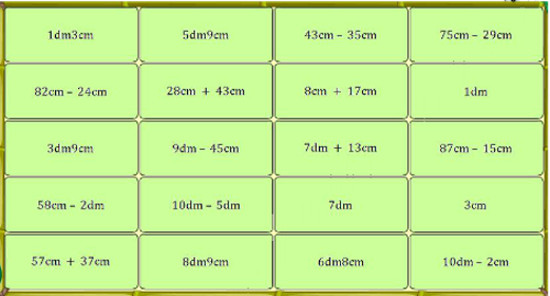 Bài 2: Cóc vàng tài baCâu 2.1: Tính: 63 + 37 = .........a. 36          b. 100        c. 90              d. 46Câu 2.2: Cho 45....55....68 = 32. Dấu thích hợp lần lượt là:a. +; -           b. -; + c. +; +          d. <; -Câu 2.3: Cho 7 + a + 46 = 29 + 71. Vậy giá trị của a là: .............a. 100           b. 47           c. 53            d. 64Câu 2.4: Trong các phép tính dưới đây, phép tính trừ có hiệu bằng số trừ là:.........a. 47 - 1 = 46          b. 47 - 47 = 0c. 36 - 18 = 18         d. 36 - 0 = 36Câu 2.5: Tính: 57 + 28 = .........a. 85            b. 75            c. 95            d. 29Câu 2.6: Cho 52 - y = 7. Vậy giá trị của y là: ..........a. 48             b. 45            c. 59              d. 46Câu 2.7: Cho y - 38 = 38. Vậy giá trị của y là: ...........a. 66             b. 0                c. 68            d. 76Câu 2.8: Trong các phép tính dưới đây, phép tính nào đúng:a. 5 + 42 = 47           b. 24 + 6 = 40c. 21 - 2 = 1             d. 72 - 63 = 19Câu 2.9: Khi cộng 9 với một số ta được kết quả là số nhỏ nhất có hai chữ số. Vậy phép cộng đó là:a. 9 + 1 = 10            b. 8 + 2 = 10c. 9 + 0 = 9             d. 7 + 3 = 10Câu 2.10:Mảnh vải xanh dài hơn mảnh vải đỏ 6cm, biết mảnh vải xanh dài 10dm. Vậy mảnh vải đỏ dài là:a. 94dm           b. 16cm            c. 94cm           d. 4dmBài 3: Điền số thích hợp vào chỗ (....)Câu 3.1: Tính: 14 + 36 = ...........Câu 3.2: Tính: 100 - 7 = ..........Câu 3.3: Số liền trước số chẵn lớn nhất có hai chữ số là: ...........Câu 3.4: Tổng của 8 và số liền trước số tròn chục lớn nhất có hai chữ số là:............Câu 3.5: Hiệu của hai số là 49, số trừ là số bé nhất có hai chữ số giống nhau. Vậy số bị trừ là: .............Câu 3.6: Tính: 100 - 76 + 6 = ............Câu 3.7: Tính: 100 - 3 - 48 = ............Câu 3.8: Tính: 68 + 32 - 25 = ...........Câu 3.9: Cô giáo tặng cho các bạn tổ Một 8 phiếu khen, tặng cho tổ Hai 15 phiếu khen, và tặng cho tổ Ba nhiều hơn tổ Một 4 phiếu khen. Vậy cô đã tặng tất cả ............ phiếu khen.Câu 3.10: Cho 100 - 24 < a < 39 + 39. Giá trị của a + 8 là: .............Đáp án Bài 1: 3cm < 43cm - 35cm < 1dm < 1dm 3cm < 8cm + 17cm < 58cm - 2dm < 3dm 9cm < 9dm - 45cm < 75cm - 29cm < 10dm - 5dm < 82cm - 24cm < 5dm 9cm < 6dm 8cm < 7dm < 28cm + 43cm < 87cm - 15cm < 7dm + 13cm < 8dm 9cm < 57cm + 37cm < 10dm - 2cmBài 2Câu 2.1: aCâu 2.2: aCâu 2.3: bCâu 2.4: cCâu 2.5: aCâu 2.6: bCâu 2.7: dCâu 2.8: aCâu 2.9: aCâu 2.10: cBài 3Caai 3.1: 50Câu 3.2: 93Câu 3.3: 97Câu 3.4: 97Câu 3.5: 60Câu 3.6: 30Câu 3.7: 49Câu 3.8: 75Câu 3.9: 35Câu 3.10: 85